Graphing Exponential Funtions 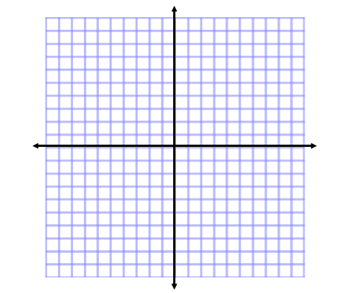 WARM-UP:Match each function with the graph of the function.                          2.                              3.    x                               4.     x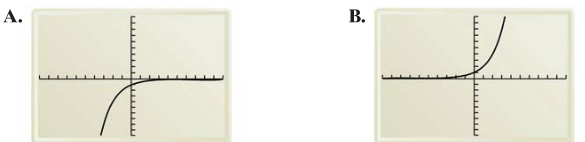 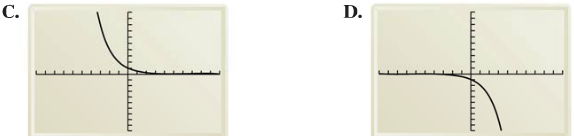 Evaluate each function for the domain {-2, 0, 2}.1.                                                                                                                  2.        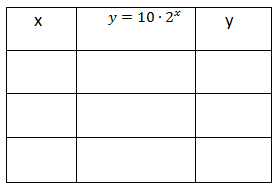 Exponential Function:  A function that repeatedly multiplies an initial amount by the same positive number. You can model all exponential functions using y = abx , where a  is a nonzero constant, b > 0, b ≠ 1.Graph each function.       3.                                                  4.                                                    5.    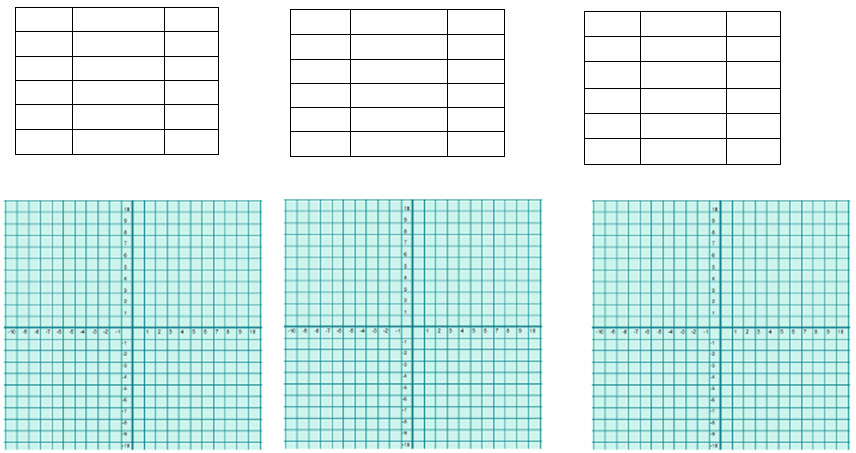    y-intercept:                                                 y-intercept:                                                        y-intercept:  domain:                                                        domain:                                                              domain:  range:                                                           range:                                                                  range6.  The function f(x) = 1.25x   models the increase in size of an image being copied over and over at 125% on a photocopier.  Graph the function.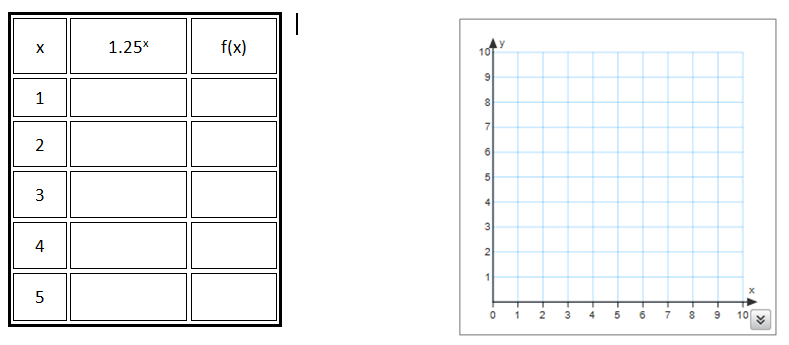 WORKSHOP:Graph each function.              1.         					                            2.      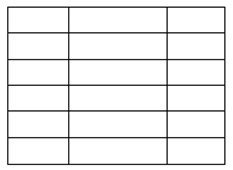 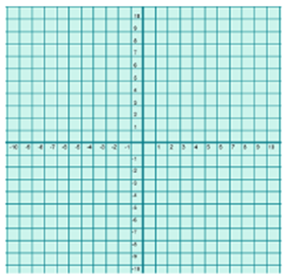 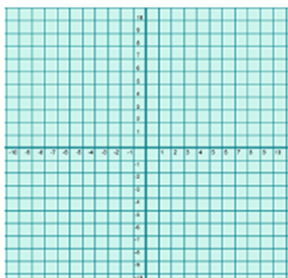     x y